Step 3: Community Services Linkage and/or Homelessness Intervention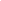 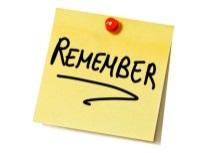 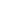 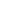 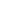 Introduction to Coordinated Local and Systems Focused PartnersWhen considering resources outside or in conjunction with the youth or adult homelessness system, please review the following programs with the youth and potentially contact them if it appears the youth might have worked with them previously or qualify for services. These resources may be able to be utilized to help keep the youth out of the homelessness system. Coordinated Local Youth Partners: Collaborative Management Program (CMP) for youth ages birth-21: Local Contact: P.		E.Colorado System of Care (COACT) for youth ages birth-21: Local Contact: P.		E.Coordinated Detention Youth Continuum (CDYC, SB-94) for youth ages 9-21:Local Contact: P. 		E.Systems Focused Partners: Child Welfare Contact for youth up to 23 depending on program:Local Contact: P. 		E.McKinney-Vento (Youth) Contact for K-12 aged youth up to 21 depending on program:Local Contact: P. 		E.Higher ED and Vocational Schools for youth aged 16-25:Local Contact: P. 		E.Non-Profits (Youth Drop-ins, Community Centers, etc.) Contacts for youth ages 9-25:Local Contact: P. 		E.Workforce Centers (WIOA) for youth ages 16-24:Local Contact: P. 		E.Keeping track of the Steps!Fill out what you can; you may have already obtained much of the required information by active listening.  Coordinated Entry Access Point Step 1: Colorado’s Adapted TAY-Triage Pre-Screen Risk Assessment Tool & Intro/Scoring InterpretationStep 2: Diversion/Prevention Interview (If Applicable)Step 3:  Community Services Linkage and/or Homelessness Intervention (If Applicable)TAY-VI-SPDAT (If Applicable) & Referral to By-Name List (Aka Community Queue in HMIS)Add to HMIS (If Applicable, including Community Queue addition)Referrals to any available providers outside of your agency, whether for homelessness or other resourcesYouth System Focused Forms (Either before or after entry in to Coordinated Entry System)Coping Self – Efficacy Scale CANSRCMIS care management system HMIS 